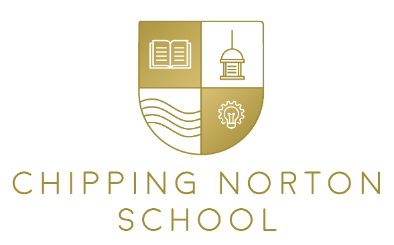 Personal Scorecard for Annie StudentEnd Autumn Term 2020 (Report 1 of 3)Form and Tutor: 7TUT - Mrs TutorIn order for all students to be the best they can be, we strongly encourage all students to work hard in class and at home. Being at school and on time for school and lessons is essential, as is their good behaviour in and out of lessons every day. Uniform and appearance is important and is an expression of our community and belonging. The table beneath summarises how well Annie has achieved in those five important areas.Year 7 Standards Report – September to December 2020* What to do if ‘Yes’ appears next to a subject -  If you are not already in communication with the teacher then we ask that you email the teacher within the next few days to share more information and agree a way forward together.SILVER AWARDAnnie’s Attendance100.00%Average Year 7 Attendance96.15%Average School Attendance93.24%MeasureGold(10 points)Silver(5 points)Bronze(3 points)Attendance and Punctuality97.0% to 100% and no lateness to registration.94.0% and above and/or no more than two lateness marks to registration.Less than 94% and/or more than two lateness to registration.Quality of ClassworkNo concerns expressed in any subject about engagement in lessons.No more than two concerns expressed about engagement in lessons.More than two concerns expressed about engagement in lessons.Quality of HomeworkNo concerns expressed in any subject about homework.No more than two concerns expressed about homework.More than two concerns expressed about homework.House PointsIn the top 25% of House Points collected by students in this year group.In the middle 50% of House Points collected by students in this year group.In the lower 25% of House Points collected by students in this year group.Uniform and AppearanceAlways perfect. No yellow slips.Usually perfect. No more than three yellow slips.Occasionally perfect. More than three yellow slips.Annie’s Score38Annie’s AwardSILVERAverage Year 7 Score40Name:Annie Student Tutor Group:7TUTTutor:Mrs TutorSubjectTeacherQuality of LearningQuality of LearningFamily Contact now underway*SubjectTeacherClassworkHomeworkFamily Contact now underway*EnglishMr GentNo ConcernsNo ConcernsMathematicsMr MativengaNo ConcernsNo ConcernsScienceDr HallNo ConcernsConcernsYesArt & DesignMrs CorleyNo ConcernsNo ConcernsComputingMrs FaulknerNo ConcernsNo ConcernsDanceMiss MilesNo ConcernsNo ConcernsDesign & TechnologyMr ParkerNo ConcernsNo ConcernsDramaMiss DunnNo ConcernsNo ConcernsFrenchMrs BrocklebankNo ConcernsNo ConcernsGeographyMrs GrayNo ConcernsNo ConcernsGermanMiss RichmondNo ConcernsConcernsYesHistoryMrs WalkerNo ConcernsNo ConcernsMusicMiss JohnstonNo ConcernsNo ConcernsPhysical EducationMrs TandyNo ConcernsNo ConcernsReligious EducationMr WardNo ConcernsNo Concerns